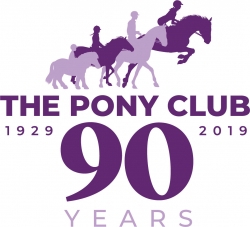 Berwyn and Dee Branch of the Pony ClubCHARITYBeginners Dri Tri EventTo be held at Daywell Manor, Gobowen, Oswestry SY10 7EJSaturday 17th August 2019Entries close Friday 9th August 2019Times available from:http://branches.pcuk.org/berwynanddeeRefreshments availableVeterinary cover by Fyrnwy Equine ClinicFarrier: Alex LakeSCHEDULEAll ages as at 1st January 2019This is an introductory event designed to give people an opportunity to see what Pony Club Tetrathlon entails.Classes are designed for beginners and novice therefore the course will be designed with this in mind and will not be at full recommended height for Pony Club Tetrathlon.Class 6 BeaniesA: Boys aged 7 and under. Run 500m, Shoot Beanbags, XC small course B: Girls aged 7 and under. Run 500m, Shoot Beanbags, XC small courseBiathlon: C: Boys & girls aged 7 and under. Run 500m, Shoot BeanbagsIf entering ODE Class 1, 1a or 2 Class 7 TadpolesA: Boys aged 9 and under. Run 1000m, Shoot 7m two handed static, XC course B: Girls aged 9 and under. Run 1000m, Shoot 7m two handed static, XC courseBiathlonC: Boys & Girls aged 9 and under. Run 1000m, Shoot 7m two handed staticIf entering ODE Class 1a or 2 Class 8 MiniA: Boys aged 11 and under. Run 1000m, Shoot 7m two handed turning target, XC course 70cmB: Boys aged 11 and under. Run 1000m, Shoot 7m two handed turning target, XC course 70cmBiathlonC: Boys & Girls aged 11 and under. Run 1000m, Shoot 7m two handed turning targetIf entering ODE class 2 Class 9 Junior/OpenA: Boys aged 12 and over. Run 1500m, Shoot 7m one handed turning target, XC course 70cmB: Girls aged 12 and over. Run 1500m, Shoot 7m one handed turning target, XC course 70cmBiathlonC: Boys & Girls aged 12 and over. Run 1500m, Shoot 7m one handed turning targetIf entering ODE class 3All ages are taken on 1st Jan 2019 except for Beanies which is age on the day.  In each class the Biathlon consists of running & shooting, if enough entries this will be split into boys & girls sections. Slip rail- all classes are to dismount to negotiate the slip rail, a mounting block will be provided and no penalties for using it (this element will be timed)Gate- all classes will enter a marked box, halt for 5 seconds and ride on.Penalties- Beanie riders may be lead for a penalty of 500 pointsSmaller optional are available at every fence but will accrue additional penalty pointsAwards- Rosettes to 4th place, best shoot, best run and trophy to the winner of each classEntry Fee- Triathlon £35, Biathlon £10, Full ODE & Triathlon £45Please note your pony will only jump the XC once the round will be scored separately for each event.  Competition run in accordance with Pont Club rules for Tetrathlon 2019.The organisers for this event have taken reasonable precautions to ensure the health and safety of everyone present. For measures to be effective everyone must take reasonable precautions to prevent accidents occurring and obey instructions of the organisers, officials and stewards. Neither the organisers or any persons acting on their behalf accept any liability for any loss, damage, accident, injury or illness to competitors, spectators, other persons or property whatsoeverBerwyn & Dee Branch of the Pony ClubCHARITY Beginners Dri Tri EventTo be held at Daywell Manor, Gobowen, SY10 7EJSaturday 17th August 2019Entries Close 9th August 2019ENTRY FORM Class:Name: Address Name of Pony:P C Branch: Contact Telephone No: Email: Gun Share: Fee: Payment to Berwyn & Dee Pony Club If making BACS payments please use reference ODE & Competitors name Sort Code 40-35-32  Account No:  71085123ENTRY FORMClass:Name: Address Name of Pony:P C Branch: Contact Telephone No: Email: Gun Share: Fee: Payment to Berwyn & Dee Pony Club If making BACS payments please use reference ODE & Competitors name Sort Code 40-35-32  Account No:  71085123